Things which may be important to youWe think five (5) considerations (or criteria) will probably be important to you in deciding whether to have a PSA test and, if required, further testing and treatment for prostate cancerAvoiding LOSS OF LIFETIME because of Prostate CancerAvoiding a NEEDLESS BIOPSY as a result of a (false) positive PSA test

The other three concern outcomes that might occur if you are diagnosed as having prostate cancer and have an operation for it:Avoiding URINARY PROBLEMSAvoiding BOWEL PROBLEMSAvoiding SEXUAL PROBLEMSWe ask you to indicate how important each is to you. In the Annalisa screen you will see on pressing Next, the bars in the middle Values panel should represent the importance you attach to each attribute.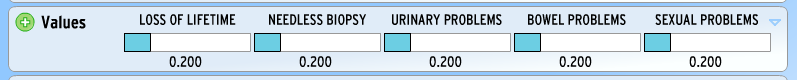 When it opens the 5 are set equally important at 20%.You should now change all the bars until you are happy their lengths represent your actual importance weights for the 5 considerations.Longer means more important, shorter means less important. Make two bars of the same length only if the considerations are equally important.As you move one blue bar, the others adjust themselves, since your weights must add up to 100%. So you will need to play with them for a little while to get what you want.Moving the bars is a matter of dragging the right end with the cursor, as was shown in the video you watched earlier Click 'Next' when you are satisfied with your weighting. (Scroll down if necessary to locate 'Next')What's your result?On the next Annalisa screen you will see the scores for your two options:1. To have a PSA test and the recommended further testing and treatment (if any)2. To not have a PSA testThe scores for each option are at the end of the bars in the top panel and the option emerging with the highest score is the longest, darker (orange) bar.The scores are derived from a combination of the importance you have just given to each consideration and the available scientific evidence about the chance of each consideration occurring.Pressing  'Print Screen' on your keyboard will copy the screen to your clipboard and allow you to save it to another document.18 Would you like to see how each option performs on each of the considerations? Please select one item from the list.[1] Yes[2] NoIn the following Annalisa screen an extra panel appears at the bottom.It contains the Ratings for each of the options on each of the attributes.The longer the bar, the better the option performs.My Decision19 At this moment, how likely are you to consult your GP within the next 12 months about having a PSA test? Please select one item from the list.[1] Very Likely[2] Likely[3] Unlikely[4] Very Unlikely